DSC Evaluation Quotation Report (EQR)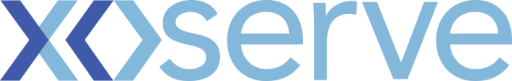 Please send completed form to: box.xoserve.portfoliooffice@xoserve.comChange TitleClass 1 Read Service Procurement Exercise (Modification 0710)Class 1 Read Service Procurement Exercise (Modification 0710)Class 1 Read Service Procurement Exercise (Modification 0710)Change reference number (XRN)XRN5379XRN5379XRN5379Xoserve Project Manager  TBCTBCTBCEmail addressTBCTBCTBCContact numberTBCTBCTBCTarget Change Management Committee date11/08/202111/08/202111/08/2021Section 1: Scope of EQRSection 1: Scope of EQRSection 1: Scope of EQRSection 1: Scope of EQRXRN5379 has been raised to deliver the changes proposed through UNC Modification 0710S - CDSP provision of Class 1 read service (and the IGT equivalent, IGT Modification 148 - Provision of Class 1 meter read service on IGT networks by the CDSP)UNC Modification 0710 (and IGT148) proposes that the Central Data Service Provider (CDSP) provides the Class 1 Supply Meter Point (SMP) read service. It will remove the Transporter obligation to provide a Daily Read service to Shippers for non-telemetered Class 1 SMPs. It does not propose a change to the arrangements for directly connected telemetered Supply Meter Points on Distribution Network Operators (DNOs) or National Transmission System networks.Currently the Transporters contract with the Daily Metering Service Providers (DMSP) to provide the Class 1 read service. The contracts to provide this service will expire on 31 March 2023. To confirm, the CDSP will run the procurement exercise to appoint a Service Provider and new contract as of 01 April 2023. The activities to procure a Service Provider by 01 April 2023 have commenced. XRN5379 has been raised to undertake these activities which include the procurement of a Service Provider and the implementation of any consequential central system changes as a result of the new contract.This EQR is to request funding to support the initial activities (first 6 months), for the procurement of the future Class 1 read Service Provider. Activities covered by this EQR for the first 6 months:Baselined high-level requirements for the future Class 1 read serviceCreation and issuing a Request for Information (RFI)Considering RFI responsesCreation and issuing a Request for Proposal (RFP) Considering RFP responses Production of a full project planProduction of procurement timeline of key activities and datesPlease note, any underspend for this first 6-month period will be reported to the Change Management Committee (ChMC) and returned. As this EQR is for the first phase of the process (initial 6 months), we will return to ChMC will any subsequent requests for funding and the associated activities this relates to. XRN5379 has been raised to deliver the changes proposed through UNC Modification 0710S - CDSP provision of Class 1 read service (and the IGT equivalent, IGT Modification 148 - Provision of Class 1 meter read service on IGT networks by the CDSP)UNC Modification 0710 (and IGT148) proposes that the Central Data Service Provider (CDSP) provides the Class 1 Supply Meter Point (SMP) read service. It will remove the Transporter obligation to provide a Daily Read service to Shippers for non-telemetered Class 1 SMPs. It does not propose a change to the arrangements for directly connected telemetered Supply Meter Points on Distribution Network Operators (DNOs) or National Transmission System networks.Currently the Transporters contract with the Daily Metering Service Providers (DMSP) to provide the Class 1 read service. The contracts to provide this service will expire on 31 March 2023. To confirm, the CDSP will run the procurement exercise to appoint a Service Provider and new contract as of 01 April 2023. The activities to procure a Service Provider by 01 April 2023 have commenced. XRN5379 has been raised to undertake these activities which include the procurement of a Service Provider and the implementation of any consequential central system changes as a result of the new contract.This EQR is to request funding to support the initial activities (first 6 months), for the procurement of the future Class 1 read Service Provider. Activities covered by this EQR for the first 6 months:Baselined high-level requirements for the future Class 1 read serviceCreation and issuing a Request for Information (RFI)Considering RFI responsesCreation and issuing a Request for Proposal (RFP) Considering RFP responses Production of a full project planProduction of procurement timeline of key activities and datesPlease note, any underspend for this first 6-month period will be reported to the Change Management Committee (ChMC) and returned. As this EQR is for the first phase of the process (initial 6 months), we will return to ChMC will any subsequent requests for funding and the associated activities this relates to. XRN5379 has been raised to deliver the changes proposed through UNC Modification 0710S - CDSP provision of Class 1 read service (and the IGT equivalent, IGT Modification 148 - Provision of Class 1 meter read service on IGT networks by the CDSP)UNC Modification 0710 (and IGT148) proposes that the Central Data Service Provider (CDSP) provides the Class 1 Supply Meter Point (SMP) read service. It will remove the Transporter obligation to provide a Daily Read service to Shippers for non-telemetered Class 1 SMPs. It does not propose a change to the arrangements for directly connected telemetered Supply Meter Points on Distribution Network Operators (DNOs) or National Transmission System networks.Currently the Transporters contract with the Daily Metering Service Providers (DMSP) to provide the Class 1 read service. The contracts to provide this service will expire on 31 March 2023. To confirm, the CDSP will run the procurement exercise to appoint a Service Provider and new contract as of 01 April 2023. The activities to procure a Service Provider by 01 April 2023 have commenced. XRN5379 has been raised to undertake these activities which include the procurement of a Service Provider and the implementation of any consequential central system changes as a result of the new contract.This EQR is to request funding to support the initial activities (first 6 months), for the procurement of the future Class 1 read Service Provider. Activities covered by this EQR for the first 6 months:Baselined high-level requirements for the future Class 1 read serviceCreation and issuing a Request for Information (RFI)Considering RFI responsesCreation and issuing a Request for Proposal (RFP) Considering RFP responses Production of a full project planProduction of procurement timeline of key activities and datesPlease note, any underspend for this first 6-month period will be reported to the Change Management Committee (ChMC) and returned. As this EQR is for the first phase of the process (initial 6 months), we will return to ChMC will any subsequent requests for funding and the associated activities this relates to. XRN5379 has been raised to deliver the changes proposed through UNC Modification 0710S - CDSP provision of Class 1 read service (and the IGT equivalent, IGT Modification 148 - Provision of Class 1 meter read service on IGT networks by the CDSP)UNC Modification 0710 (and IGT148) proposes that the Central Data Service Provider (CDSP) provides the Class 1 Supply Meter Point (SMP) read service. It will remove the Transporter obligation to provide a Daily Read service to Shippers for non-telemetered Class 1 SMPs. It does not propose a change to the arrangements for directly connected telemetered Supply Meter Points on Distribution Network Operators (DNOs) or National Transmission System networks.Currently the Transporters contract with the Daily Metering Service Providers (DMSP) to provide the Class 1 read service. The contracts to provide this service will expire on 31 March 2023. To confirm, the CDSP will run the procurement exercise to appoint a Service Provider and new contract as of 01 April 2023. The activities to procure a Service Provider by 01 April 2023 have commenced. XRN5379 has been raised to undertake these activities which include the procurement of a Service Provider and the implementation of any consequential central system changes as a result of the new contract.This EQR is to request funding to support the initial activities (first 6 months), for the procurement of the future Class 1 read Service Provider. Activities covered by this EQR for the first 6 months:Baselined high-level requirements for the future Class 1 read serviceCreation and issuing a Request for Information (RFI)Considering RFI responsesCreation and issuing a Request for Proposal (RFP) Considering RFP responses Production of a full project planProduction of procurement timeline of key activities and datesPlease note, any underspend for this first 6-month period will be reported to the Change Management Committee (ChMC) and returned. As this EQR is for the first phase of the process (initial 6 months), we will return to ChMC will any subsequent requests for funding and the associated activities this relates to. Section 2: Estimated cost Section 2: Estimated cost £60,000 £60,000 Section 3: Funding of EQRSection 3: Funding of EQRSection 3: Funding of EQRSection 3: Funding of EQRThe EQR funding must be agreed by ChMC. As the Class 1 read service will be procured and provided by the CDSP on behalf of Shippers, we anticipate this is funded 100% by Shipper Users. To be discussed and agreed. The EQR funding must be agreed by ChMC. As the Class 1 read service will be procured and provided by the CDSP on behalf of Shippers, we anticipate this is funded 100% by Shipper Users. To be discussed and agreed. The EQR funding must be agreed by ChMC. As the Class 1 read service will be procured and provided by the CDSP on behalf of Shippers, we anticipate this is funded 100% by Shipper Users. To be discussed and agreed. The EQR funding must be agreed by ChMC. As the Class 1 read service will be procured and provided by the CDSP on behalf of Shippers, we anticipate this is funded 100% by Shipper Users. To be discussed and agreed. Section 4: Approximate timescale Section 4: Approximate timescale Section 4: Approximate timescale The EQR is funding requested for the first 6 months. For subsequent activities, funding is expected to be requested via a BER. Section 5: Period that the Evaluation Quotation Report is valid forSection 5: Period that the Evaluation Quotation Report is valid forSection 5: Period that the Evaluation Quotation Report is valid forn/aSection 6: Additional InformationSection 6: Additional InformationSection 6: Additional InformationSection 6: Additional InformationIt is anticipated that the official procurement process will take 12-18 months. This EQR is associated to the initial activities such as: Baselined high-level requirements for the future Class 1 read serviceCreation and issuing a Request for Information (RFI)Considering RFI responsesCreation and issuing a Request for Proposal (RFP) Considering RFP responses Production of a full project planProduction of procurement timeline of key activities and datesFunding for additional activities as the process progresses will be requested through the ChMC. Any underspend for the initial activities will be reported at ChMC and returned to relevant DSC Customers. Modification 0710 and IGT148 have fixed implementation dates of 01 April 2023. The CDSP must have a new contract and a Service Provider in place on this date to provide the Class 1 read service on behalf of Shippers. It is anticipated that the official procurement process will take 12-18 months. This EQR is associated to the initial activities such as: Baselined high-level requirements for the future Class 1 read serviceCreation and issuing a Request for Information (RFI)Considering RFI responsesCreation and issuing a Request for Proposal (RFP) Considering RFP responses Production of a full project planProduction of procurement timeline of key activities and datesFunding for additional activities as the process progresses will be requested through the ChMC. Any underspend for the initial activities will be reported at ChMC and returned to relevant DSC Customers. Modification 0710 and IGT148 have fixed implementation dates of 01 April 2023. The CDSP must have a new contract and a Service Provider in place on this date to provide the Class 1 read service on behalf of Shippers. It is anticipated that the official procurement process will take 12-18 months. This EQR is associated to the initial activities such as: Baselined high-level requirements for the future Class 1 read serviceCreation and issuing a Request for Information (RFI)Considering RFI responsesCreation and issuing a Request for Proposal (RFP) Considering RFP responses Production of a full project planProduction of procurement timeline of key activities and datesFunding for additional activities as the process progresses will be requested through the ChMC. Any underspend for the initial activities will be reported at ChMC and returned to relevant DSC Customers. Modification 0710 and IGT148 have fixed implementation dates of 01 April 2023. The CDSP must have a new contract and a Service Provider in place on this date to provide the Class 1 read service on behalf of Shippers. It is anticipated that the official procurement process will take 12-18 months. This EQR is associated to the initial activities such as: Baselined high-level requirements for the future Class 1 read serviceCreation and issuing a Request for Information (RFI)Considering RFI responsesCreation and issuing a Request for Proposal (RFP) Considering RFP responses Production of a full project planProduction of procurement timeline of key activities and datesFunding for additional activities as the process progresses will be requested through the ChMC. Any underspend for the initial activities will be reported at ChMC and returned to relevant DSC Customers. Modification 0710 and IGT148 have fixed implementation dates of 01 April 2023. The CDSP must have a new contract and a Service Provider in place on this date to provide the Class 1 read service on behalf of Shippers. 